Návšteva v mesteV jeden jarný deň sa vybrala mestská myš navštíviť svojho príbuzného, ktorý býval na vidieku. Ako sa hostili jednoduchým, ale veľmi chutným obedom, mestská myš rozprávala o prepychovej vile, v ktorej býva. Tak veľa o nej básnila, až sa poľná myš rozhodla, že pôjde s ňou do mesta. Ale privítanie v meste nebolo veľmi príjemné. Takmer ich zašliapli na jednej z rušných ulíc mesta. Mestská myš doviedla svojho hosťa do nádhernej vily, ktorá sa veľmi páčila poľnej myši. Potom sa išli navečerať, pretože po ceste veľmi vyhladli. Mali bohatú hostinu. Jedli najlepšie jedlá - syry, víno, ovocie, zákusky.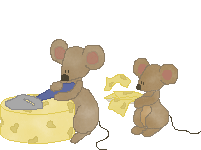 V jeden __________ deň sa vybrala __________ myš navštíviť svojho príbuzného, ktorý býval na vidieku. Ako sa hostili jednoduchým, ale veľmi __________ obedom, mestská myš rozprávala o prepychovej __________, v ktorej býva. Tak veľa o nej básnila, až sa __________ myš rozhodla, že pôjde s ňou do __________. Ale privítanie v meste nebolo veľmi príjemné. Takmer ich zašliapli na jednej z rušných __________ mesta. Mestská myš doviedla svojho __________ do nádhernej vily, ktorá sa veľmi __________ poľnej myši. Potom sa išli __________, pretože po ceste veľmi __________. Mali bohatú __________. Jedli najlepšie jedlá -  __________, __________, __________, __________.Časopis Vrabček